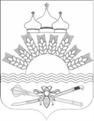       РОССИЙСКАЯ ФЕДЕРАЦИЯРОСТОВСКАЯ ОБЛАСТЬТАРАСОВСКИЙ РАЙОНМУНИЦИПАЛЬНОЕ ОБРАЗОВАНИЕ«ДЯЧКИНСКОЕ СЕЛЬСКОЕ ПОСЕЛЕНИЕ»  АДМИНИСТРАЦИЯ ДЯЧКИНСКОГО СЕЛЬСКОГО ПОСЕЛЕНИЯ     ПОСТАНОВЛЕНИЕОб аннулировании адресов объектов адресации        В соответствии с Федеральным Законом от 06.10.2003 года № 131-ФЗ «Об общих принципах организации местного самоуправления в Российской Федерации»,  ч. 3 ст. 5 Федерального закона от 28 декабря 2013 года № 443-ФЗ «О федеральной информационной адресной системе и о внесении изменений в Федеральный закон «Об общих принципах организации местного самоуправления в Российской Федерации», Правилами присвоения, изменения и аннулирования адресов, Постановлением Правительства Российской Федерации от 19.11.2014 № 1221 «Об утверждении правил присвоения, изменения и аннулирования адресов», разделом IV Постановления Правительства Российской Федерации от 22.05.2015 № 492 «О составе сведений об адресах, размещаемых в государственном адресном реестре, порядке межведомственного информационного взаимодействия при ведении государственного адресного реестра, о внесении изменений и признании утратившими силу некоторых актов Правительства Российской Федерации», в целях упорядочения адресов на территории Дячкинского сельского поселения и актуализации сведений об адресах объектов адресации в государственном реестре, Администрация Дячкинского сельского поселенияПОСТАНОВЛЯЕТ:Аннулировать адреса объектов адресации в связи с их фактическим отсутствием согласно Приложению.Настоящее постановление вступает в силу с момента его официального опубликования.Контроль за выполнением настоящего постановления оставляю за собой.Глава АдминистрацииДячкинского сельского поселения                                                            Ю.С. Филиппова                                                                                  Приложениек постановлению Администрации Дячкинского сельского поселенияот 23.10.2023 №99        Перечень адресных объектов, подлежащих аннулированию из ФИАС           23.10.2023г.	                                                                         №  99               сл. Дячкино№п/пАдресУникальный номер адреса объекта адресации в государственном адресном реестре1Российская Федерация, Ростовская область, муниципальный район Тарасовский, сельское поселение Дячкинское, поселок Малое Полесье, улица Центральная, дом 2, квартира 1a519e635-7320-4db2-8631-eb5139a2ae702Российская Федерация, Ростовская область, муниципальный район Тарасовский, сельское поселение Дячкинское, поселок Малое Полесье, улица Центральная, дом 2, квартира 223649238-5f89-4406-935c-db9be5d758633Российская Федерация, Ростовская область, муниципальный район Тарасовский, сельское поселение Дячкинское, поселок Малое Полесье, улица Центральная, дом 4, квартира 16862e313-1183-4d1e-a291-7e46ed287e154Российская Федерация, Ростовская область, муниципальный район Тарасовский, сельское поселение Дячкинское, поселок Малое Полесье, улица Центральная, дом 4, квартира 22abd0398-14c3-4420-9955-59abb1fd324a 5Российская Федерация, Ростовская область, муниципальный район Тарасовский, сельское поселение Дячкинское, поселок Малое Полесье, улица Мира, домовладение 12b62e3cca-6711-4419-b6f7-222e2b6c1e2d